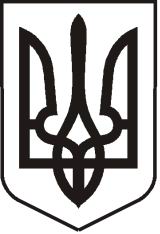 УКРАЇНАЛУГАНСЬКА   ОБЛАСТЬ ПОПАСНЯНСЬКА  МІСЬКА  РАДАВИКОНАВЧИЙ КОМІТЕТРIШЕННЯ 17 листопада 2020 року                   м. Попасна	                                           № 102Про встановлення двоставкового тарифуна теплову енергію, що виробляєтьсяз використанням природного газуТОВ «ДЕМ І К» для категорії«бюджетні установи»Розглянувши звернення ТОВ «ДЕМ І К» з проханням встановити двоставковий тариф на теплову енергію, що виробляється з використанням природного газу ТОВ «ДЕМ І К» для категорії «бюджетні установи», а саме для Попаснянського відділу поліції Головного управління Національної поліції в Луганській області (вул. Водопровідна, 2), керуючись ст.ст. 13, 20 Закону України «Про теплопостачання», відповідно до Порядку розгляду органами місцевого самоврядування розрахунків тарифів на теплову енергію, її виробництво, транспортування та постачання, а також розрахунків тарифів на комунальні послуги, поданих для їх встановлення, затвердженого наказом Міністерства регіонального розвитку, будівництва та житлово-комунального господарства України від 12.09.2018 № 239, наказу Міністерства регіонального розвитку, будівництва та житлово-комунального господарства України» від 17.07.2019 № 162 «Про затвердження Примірних форм, необхідних для розрахунку двоставкових тарифів на теплову енергію, послуги з постачання теплової енергії і постачання гарячої води», Порядку формування тарифів на теплову енергію, її виробництво, транспортування та постачання, послуги з постачання теплової енергії і постачання гарячої води, затвердженого постановою Кабінету Міністрів України від 01.06.2011 №869 (зі змінами), Порядку інформування споживачів про намір зміни цін/тарифів на комунальні послуги з обґрунтуванням такої необхідності, затвердженого наказом Міністерства регіонального розвитку, будівництва та житлово-комунального господарства України від 05.06.2018 № 130, керуючись пп.2 п. «а» ст. 28, ст.ст. 40, 59, 73 Закону України «Про місцеве самоврядування в Україні», виконавчий комітет Попаснянської міської радиВИРІШИВ:Встановити двоставковий тариф на теплову енергію, що виробляється з використанням природного газу ТОВ «ДЕМ І К» для категорії «бюджетні установи», а саме для Попаснянського відділу поліції Головного управління Національної поліції в Луганській області (вул. Водопровідна, 2), згідно з додатком (додається).Встановити, що дане рішення набирає чинності з дня його прийняття.Рішення виконавчого комітету Попаснянської міської ради від 19.03.2020 № 25 «Про встановлення двоставкового тарифу на теплову енергію, що виробляється з використанням природного газу ТОВ «ДЕМ І К» для категорії «бюджетні установи» визнати таким, що втратило чинність.Міський голова                                                                                                          Ю.І. ОнищенкоДодатокдо рішення виконкомуміської ради17.11.2020 № 102Двоставковий тариф на теплову енергію, що виробляєтьсяз використанням природного газу ТОВ «ДЕМ І К» для категорії «бюджетні установи», а саме для Попаснянського відділу поліції Головного управління Національної поліції в Луганській області (вул. Водопровідна, 2)            Керуючий справами                                                                                    Л.А. Кулік№ з/пВид послугОд. виміруТариф з ПДВ, грн.1Теплопостачання:відпущена теплова енергія в опалювальний період;приєднане теплове навантаження цілорічно щомісяця1 Гкал1 Гкал/год980,3580 969,66